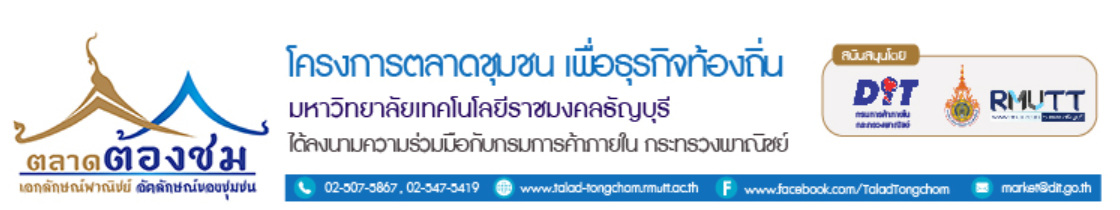 ใบสมัครประกวดภาพถ่ายตลาดต้องชมชื่อ-สกุล....................................................................................................................... อายุ..........................ปีที่อยู่ปัจจุบัน (ที่ติดต่อได้) เลขที่.......................... หมู่.............................. ซอย.................................................ถนน............................................แขวง/ตำบล..........................................เขต/อำเภอ........................................จังหวัด............................................ รหัสไปรษณีย์....................................................หมายเลขโทรศัพท์.....................................มือถือ...................................... E-mail............................................จำนวนภาพที่ส่งประกวด...............  1 ภาพ.......................2.ภาพข้อมูลเกี่ยวกับภาพที่ 1ชื่อผลงาน….........................................................................................................................................สถานที่ถ่ายภาพ 	 ตลาดร่มหุบ	 ตลาดศาลเจ้าโรงทอง	 ถนนคนเดินปากแพรกแนวคิดของภาพ................................................................................................................................................................................................................................................................................................................................................................................................................................................................................................. ......................................................................................................................................................................... .........................................................................................................................................................................ข้อมูลเกี่ยวกับภาพที่ 2	ชื่อผลงาน….........................................................................................................................................	สถานที่ถ่ายภาพ 		 ตลาดร่มหุบ	 ตลาดศาลเจ้าโรงทอง	 ถนนคนเดินปากแพรกแนวคิดของภาพ................................................................................................................................................................................................................................................................................................................................................................................................................................................................................................. ......................................................................................................................................................................... .........................................................................................................................................................................ข้าพเจ้าได้ทราบรายละเอียดและเงื่อนไขและข้อกำหนดในการส่งภาพถ่ายเข้าประกวดแล้วและจะปฏิบัติตามเงื่อนไขและข้อกำหนดในการส่งผลงานอย่างเคร่งครัด จึงลงชื่อมาสมัครประกวดถ่ายภาพในครั้งนี้ลงชื่อ ................................................ผู้สมัคร		(                                                    )